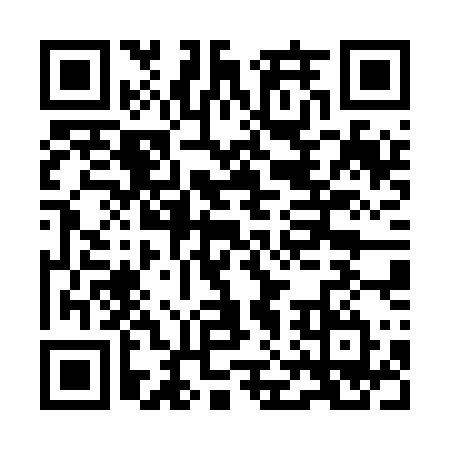 Prayer times for Villa del Totoral, ArgentinaWed 1 May 2024 - Fri 31 May 2024High Latitude Method: NonePrayer Calculation Method: Muslim World LeagueAsar Calculation Method: ShafiPrayer times provided by https://www.salahtimes.comDateDayFajrSunriseDhuhrAsrMaghribIsha1Wed6:237:451:124:166:387:552Thu6:247:461:124:156:377:553Fri6:257:471:124:146:367:544Sat6:257:471:124:146:357:535Sun6:267:481:124:136:357:526Mon6:267:491:114:126:347:527Tue6:277:491:114:126:337:518Wed6:277:501:114:116:327:509Thu6:287:511:114:116:327:5010Fri6:287:511:114:106:317:4911Sat6:297:521:114:106:307:4912Sun6:297:531:114:096:307:4813Mon6:307:531:114:086:297:4814Tue6:307:541:114:086:287:4715Wed6:317:551:114:076:287:4716Thu6:317:551:114:076:277:4617Fri6:327:561:114:076:267:4618Sat6:327:561:114:066:267:4519Sun6:337:571:114:066:257:4520Mon6:347:581:114:056:257:4421Tue6:347:581:124:056:247:4422Wed6:357:591:124:056:247:4423Thu6:358:001:124:046:247:4324Fri6:368:001:124:046:237:4325Sat6:368:011:124:046:237:4326Sun6:368:011:124:036:227:4327Mon6:378:021:124:036:227:4228Tue6:378:021:124:036:227:4229Wed6:388:031:124:036:227:4230Thu6:388:041:134:026:217:4231Fri6:398:041:134:026:217:42